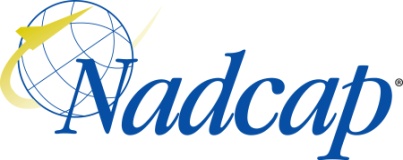 The Conventional Machining as a Special ProcessTask Group covers the following processes:Notice 1:	All times are approximate and subject to change.  Please contact PRI for updated information.Notice 2:	At the beginning of each day, the meeting will start with Opening Comments consisting of: Call to Order, Verbal Quorum Check, Introductions (as needed), Routing of the Attendance List (as needed)Notice 3:	Please bring your agenda with you to the meeting. Copies will not be available on-site.Best Practices: 1) Start all meetings on time. 2) Follow the agenda. 3) No long-winded discussions Caution: Restricted Export Controlled (e.g. ITAR, EAR) material is prohibited from presentations.  It is the responsibility of the presenter to ensure that this material is not included.  Presentations should not contain proprietary information without the approval of the organization which owns the information.Any non-Nadcap agenda topics require approval by the Director, Nadcap Program and Aerospace Operations.RECORDING POLICY:Audio or video recording of Nadcap meetings is prohibited unless formal approval is received from all attendees and recorded in the minutes. Violators of this policy will be asked to stop recording. Failure to stop recording or repeated attempts to record may result in expulsion from the meeting and/or the Nadcap program.Meeting Objectives:Auditor TrainingAuditor consistency Review checklist revisionsMonday, OCTOBER 24, 2016Auditor training FOr CMSPThe CMSP Task Group will not be meeting this daytuesday, October 25, 20168:00 am1.0	OPENING COMMENTS (DAILY)08:30 am2.0	REVIEW DELEGATION STATUS & STAFF REPORT (GENERAL)3.0	CLOSED NEW BUSINESS AND SUBSCRIBER CLARIFICATIONS10:00 amBREAK10:15 am4.0	OP 1117 AUDITOR CONSISTENCY12:00 – 1:00 pmLUNCH BREAK1:00 pm4.0  OP 1117 AUDITOR CONSISTENCY 3:00 pmBREAK3:15 pm4.0  OP 1117 AUDITOR CONSISTENCY 4:45 pmADJOURNMENT5:00 pm – 6:30 pmSupplier Support Committee Meeting - All suppliers are encouraged to attend.5:00 pm – 7:00 pmNMC Planning & Ops Meeting – Task Group Chairs & Staff Engineers are required to attend.Wednesday, October 26, 201610:10 am1.0  Opening Comments 10:20 am5.0	Closed Meeting Debrief10:30 am6.0	Meeting Reports10:457.0	Review Membership Status11:008.0	Staff Report12:00 – 1:00 pmLunch Break1:00 pm1.0  Opening Comments1:15 pm9.0	Open New Business2:00 pm10.0	Review Proposed Changes to the Handbook, Checklists, and CMSP Appendix A2:30 pmBREAK2:45 pm10.0 Review Proposed Changes to the Handbook, Checklists, and CMSP Appendix A 5:00 pmADJOURNMENTThursday, October 27, 20168:00 am1.0  Opening Comments 08:20 am10.0 Review Proposed Changes to the Handbook, Checklists, and CMSP Appendix A CMSP Task Group10:00 amBREAK10:15 am10.0 Review Proposed Changes to the Handbook, Checklists, and CMSP Appendix A 	(continued)12:00 – 1:00 pmLunch Break1:00 pm1.0   Opening Comments1:15 pm10.0 Review Proposed Changes to the Handbook, Checklists, and CMSP Appendix A 	(continued)2:45 pmBreak3:00 pm11.0	Plan Next Meetings3:30 pm12.0	Review RAIL & Parking Lot4:00 pm13.0	Review New Action Items5:00 pmADJOURNMENTFriday, October 28, 2016 – The CMSP Task Group will not be meeting this dayMonday, OCTOBER 24, 2016Auditor training FOr CMSPtuesday, October 25, 2016(quorum must be verbally established DAILY at the beginning of each meeting)Wednesday, October 26, 2016(quorum must be verbally established DAILY at the beginning of each meeting)Thursday, October 27, 2016(quorum must be verbally established DAILY at the beginning of each meeting)Friday, October 28, 2016 – The CMSP Task Group will not be meeting this dayHolemaking – AC 7126/1Broaching – AC 7126/2Turning – AC 7126/3Milling – AC 7126/4Grinding – AC 7126/5Edge Treatment – AC 7126/6CMSP Auditor TrainingCMSP Auditor TrainingCMSP Auditor TrainingCMSP Auditor Training8:00 amAUDITORCONFERENCEIntroductionChuck BeargieCMSP Chairperson8:10 amAUDITORCONFERENCETechnical PresentationHoneywell 10:00 amAUDITORCONFERENCEBREAK10:15 amAUDITORCONFERENCETechnical PresentationGE Aviation11:15 amAUDITORCONFERENCETechnical PresentationSAFRAN12:15 pm – 1:15 pmLUNCH BREAK1:15 pmAUDITORCONFERENCETechnical PresentationUTC Aerospace (Goodrich) 2:15 pmAUDITORCONFERENCEAuditor RoundtableTask Group / Auditors3:15 pmAUDITORCONFERENCEBREAK3:30 pmAUDITORCONFERENCEAuditor Roundtable (continued) Task Group / Auditors5:00 pmAUDITORCONFERENCEADJOURNMENT7:00 am – 8:00 amCLOSEDSupplier Orientation & Tutorial – An introduction and overview of the Nadcap program8:00 am  CLOSEDOPENING COMMENTS (DAILY)CALL TO ORDER/VERBAL QUORUM CHECKVERIFY ONLY SUBSCRIBER MEMBERS ARE IN ATTENDANCEINTRODUCTIONSSAFETY INFORMATION:REVIEW FIRE EXITS IN MEETING ROOMINFORM PRI STAFF PERSON OF ANY EMERGENCIESREVIEW CODE OF ETHICS (REF: ATTENDEES’ GUIDE) AND MEETING CONDUCTPRESENT THE ANTITRUST VIDEO (ONLY @ THE FIRST OPEN AND FIRST CLOSED MEETING OF THE WEEK FOR EACH TASK GROUP)REVIEW AGENDAChuck Beargie08:30 amCLOSEDREVIEW DELEGATION STATUS & STAFF REPORT (GENERAL)METRICS INVOLVING AUDITORS, STAFF ENGINEER, AND SUBSCRIBERSSCHEDULED AUDITSStaff Engineer9:15 amCLOSEDCLOSED NEW BUSINESS AND SUBSCRIBER CLARIFICATIONSStaff Engineer10:00 amCLOSEDBREAK10:15 amCLOSEDOP 1117 AUDITOR CONSISTENCY DATA REVIEW OBSERVATION FEEDBACKAUDITOR CONSISTENCYCMSP Task Group12:00 – 1:00 pmLUNCH BREAK1:00 pmCLOSED4.0  OP 1117 AUDITOR CONSISTENCY (CONTINUED)DATA REVIEW OBSERVATION FEEDBACKAUDITOR CONSISTENCYCMSP Task Group3:00 pmCLOSEDBREAK3:15 pmCLOSED4.0  OP 1117 AUDITOR CONSISTENCY (CONTINUED)DATA REVIEW OBSERVATION FEEDBACKAUDITOR CONSISTENCYCMSP Task Group4:45 pmCLOSEDADJOURNMENT5:00 pm – 6:30 pmSupplier Support Committee Meeting - All suppliers are encouraged to attend.5:00 pm – 7:00 pmNMC Planning & Ops Meeting – Task Group Chairs & Staff Engineers are required to attend.8:00 am – 10:00 amNadcap Management Council Meeting – All members are encouraged to attend this informative and important meeting.Nadcap Management Council Meeting – All members are encouraged to attend this informative and important meeting.Nadcap Management Council Meeting – All members are encouraged to attend this informative and important meeting.10:10 amOPEN1.0  Opening Comments (daily)1.1   Call to Order/Verbal Quorum CheckIntroductions1.2   Safety Information:Review Fire Exits in Meeting RoomInform PRI Staff person of any emergencies1.3   Review Code of Ethics (Ref: Attendees’ Guide) and Meeting Conduct1.4   Present the Antitrust Video (only @ the first open and first closed meeting of the week for each Task Group)Chuck Beargie10:20 amOPENClosed Meeting Debrief Summarize Closed Meeting Discuss Items from Closed Meeting that were tabled until Open MeetingChuck Beargie10:30 amOPEN Meeting ReportsReport out on SSC, P&O, and NMC Meetings	Chuck Beargie10:45Review Membership StatusReview Requirements of Current Voting MembersPropose/Vote on any New Task Group Voting MembersCMSP Succession Plan (re-affirm current positions)11:00Staff ReportGeneral Task Group MetricsKey Procedure and eAuditNet Changes (if necessary)12:00 – 1:00 pmLunch Break1:00 pmOPEN1.0  Opening Comments	•	Refer to above1:15 pmOPENOpen New BusinessTBAStaff Engineer2:00 pmOPENReview Proposed Changes to the Handbook, Checklists, and CMSP Appendix A   Andy Statham2:30 pmOPENBREAK2:45 pmOPEN10.0 Review Proposed Changes to the Handbook, Checklists, and CMSP Appendix A (continued)   CMSP Task Group5:00 pmOPENADJOURNMENT8:00 amOPEN1.0  Opening Comments (daily)1.1  Call to Order/Verbal Quorum CheckVerify only Subscriber Members are in attendanceIntroductions1.2  Safety Information:Review Fire Exits in Meeting RoomInform PRI Staff person of any emergencies1.3  Review Code of Ethics (Ref: Attendees’ Guide) and Meeting Conduct1.4  Present the Antitrust Video (only @ the first open and first closed meeting of the week for each Task Group)        1.5  Review Agenda        1.6  Accept Previous Meeting MinutesChuck Beargie08:20 amOPEN10.0 Review Proposed Changes to the Handbook, Checklists, and CMSP Appendix A (continued)   CMSP Task Group10:00 amOPENBREAK10:15 amOPEN10.0 Review Proposed Changes to the Handbook, Checklists, and CMSP Appendix A 	(continued)   CMSP Task Group12:00 – 1:00 pmLunch Break1:00 pmOPEN1.0   Opening CommentsRefer to aboveChuck Beargie1:15 pmOPEN10.0 Review Proposed Changes to the Handbook, Checklists, and CMSP Appendix A 	(continued)   CMSP Task Group2:45 pmOPENBreak3:00 pmOPENPlan Next MeetingsCMSP Task Group3:30 pmOPENReview RAIL & Parking LotCMSP Task Group4:00 pmOPENReview New Action Items	Ensure all Action Items have Assigned Responsible Party and Due DateSecretary5:00 pmOPENADJOURNMENT